Inbjudan till träning i Bergsjön Torsdag 23/5 Samling: Geråshallen, Bergsjön (Ljusårsvägen 54). Ni ser det markerat med en 1:a i kartorna nedan. Vill man åka kollektivt tar man spårvagn 7 eller 11 mot Bergsjön till Galileis gata (hållplatsen finns markerad på karta 2 nedan)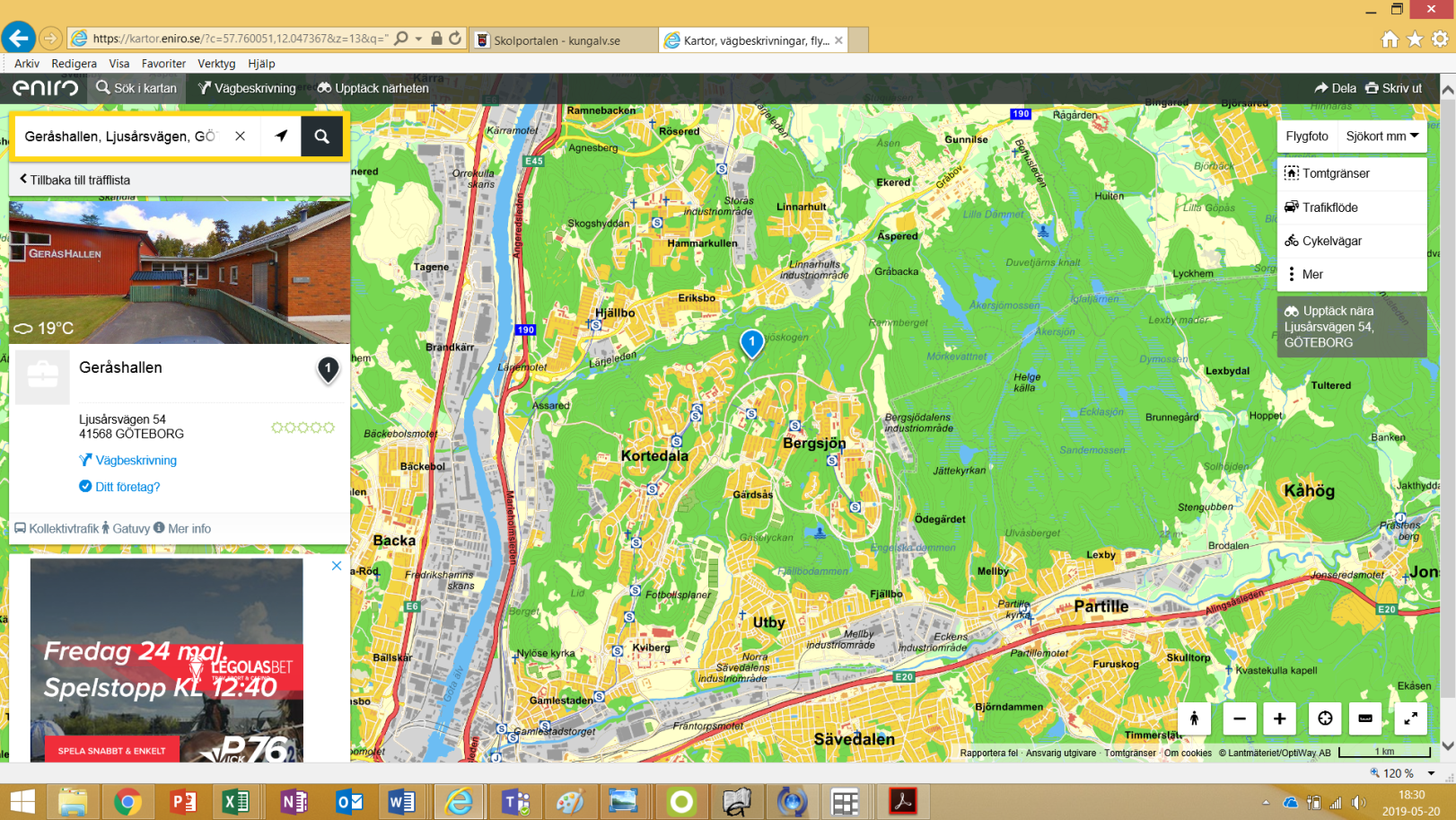 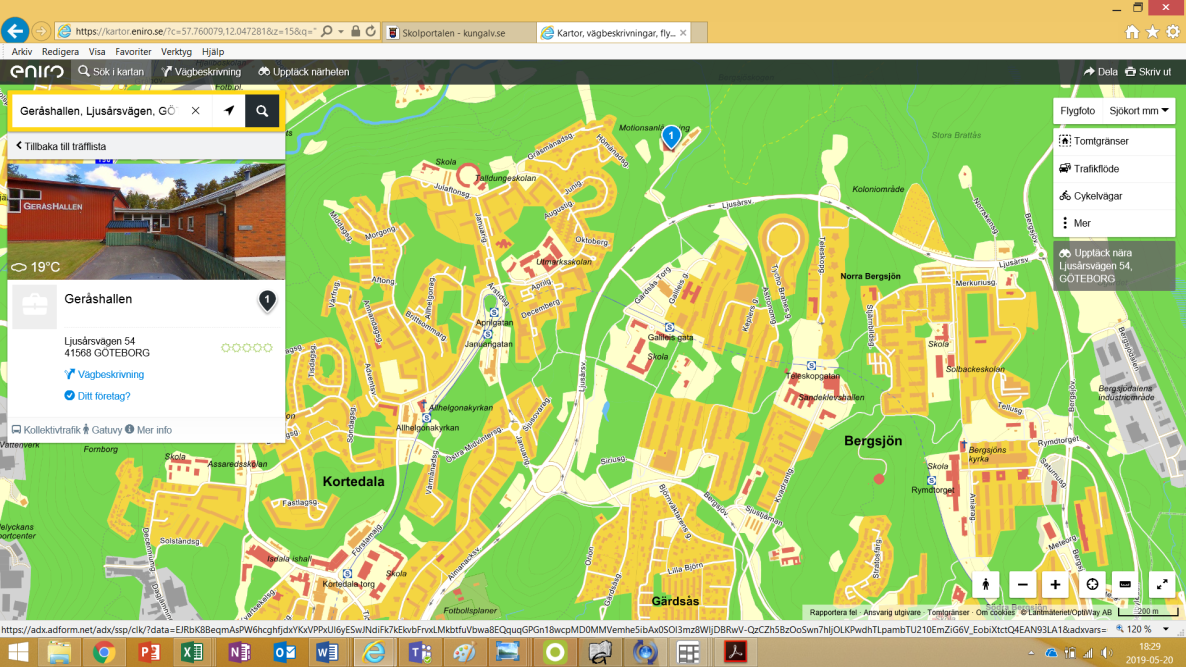 Anmälan: Anmäl er gärna i Eventor senast onsdag 22/5.Karta: Norra Bergsjön. Skala 1:7500 för samtliga banor. Ekvidistans 5 m.Start: Fri start mellan 18.00-19.00Banor: Vit (ca 1,6 km), Gul (ca 2 km), Orange (ca 3 km), Svart kort (ca 3,5 km) Svart lång (ca 5 km)Stämpling: SportidentVälkomna!